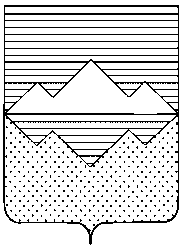 АДМИНИСТРАЦИЯСАТКИНСКОГО МУНИЦИПАЛЬНОГО РАЙОНАЧЕЛЯБИНСКОЙ ОБЛАСТИ	ПОСТАНОВЛЕНИЕот «29» декабря 2023 года № 830г. СаткаВ   соответствии    с     постановлением   Правительства    Российской   Федерации от 10.02.2017  №169  «Об утверждении Правил предоставления и распределения субсидий из федерального бюджета бюджетам субъектов Российской Федерации на поддержку государственных  программ субъектов Российской Федерации и муниципальных программ формирования современной городской среды», руководствуясь Федеральным законом от 6 октября 2003 года № 131-ФЗ «Об общих принципах организации местного самоуправления в Российской Федерации», на основании Устава  Саткинского муниципального района:                                                                                                                                                                                                                                                                                                                                                                                                                                                                                         ПОСТАНОВЛЯЮ:Внести в постановление Администрации Саткинского муниципального района от 22.08.2023 года №489 следующие изменения:утвердить график проведения инвентаризации дворовых и общественных территорий в новой редакции (приложение 2).Управлению жилищно-коммунального хозяйства администрации Саткинского муниципального района разместить настоящее распоряжение на официальном сайте Администрации Саткинского муниципального района.Контроль исполнения настоящего распоряжения возложить на первого заместителя Главы Саткинского муниципального района Крохина М.С.Настоящее распоряжение вступает в силу с момента его подписания.Глава Саткинского муниципального района                                                 А.А. ГлазковПРИЛОЖЕНИЕ 2к постановлению АдминистрацииСаткинского муниципального районаот «22» августа 2023 года № 489(в редакции постановления Администрации Саткинского муниципального районаот «29» декабря 2023 года № 830)ГРАФИКпроведения инвентаризации дворовых и общественных территорийО внесении изменений в постановление администрации Саткинского муниципального района от 22.08.2023 года №489 «Об утверждении Порядка проведения инвентаризации дворовых территорий многоквартирных домов, общественных территорий, а также территорий, прилегающих к индивидуальным жилым домам и земельных участков муниципального образования Саткинского муниципального района»№ п./п.Место проведения инвентаризацииДата и время проведения инвентаризации11Общественные территорииСаткинского муниципального районаДо 01 декабря 2024 года2Дворовые территорииСаткинского муниципального районаДо 01 декабря 2024 года